Publicado en España el 04/12/2017 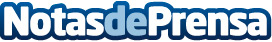 EDICOM recibe la acreditación de Prestador de Servicios de Confianza Cualificado acorde al Reglamento eIDASEsta certificación a nivel europeo reconoce a EDICOM como Tercero de Confianza y es la primera empresa homologada por el Ministerio de Energía, Turismo y Agenda Digital para ofrecer un servicio de almacenamiento electrónico de larga duración con certificación eIDASDatos de contacto:Enrique Buenaventura+34 961 366 565Nota de prensa publicada en: https://www.notasdeprensa.es/edicom-recibe-la-acreditacion-de-prestador-de_1 Categorias: Internacional E-Commerce Sector Energético http://www.notasdeprensa.es